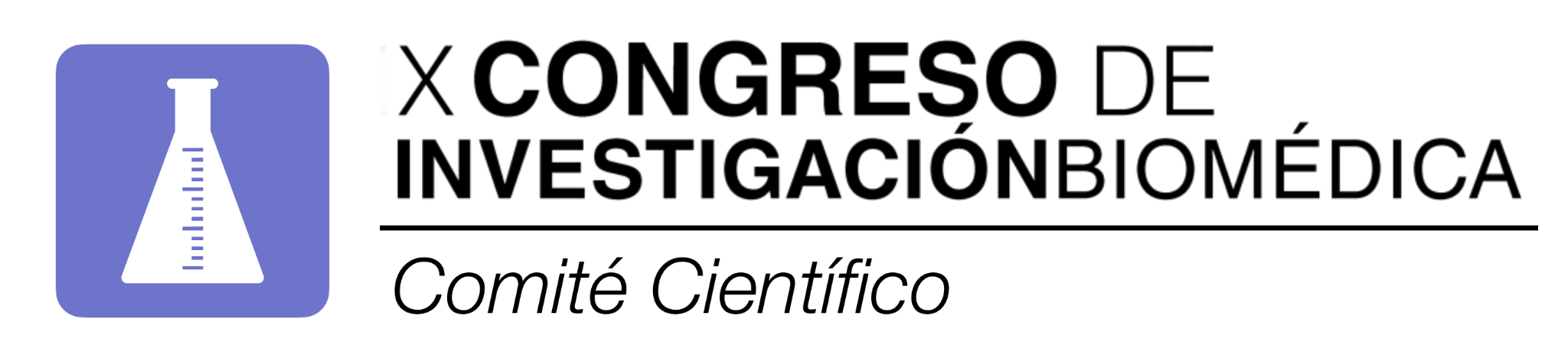  FORMULARI D'ENVIAMENT DE RESUMSData límit d'enviament: 16 de gener de 2022TÍTOL DEL TREBALL: Faça clic ací per a escriure text.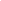 AUTOR RESPONSABLE: Faça clic ací per a escriure text.UNIVERSITAT: Faça clic ací per a escriure text.FACULTAT: Faça clic ací per a escriure text.TITULACIÓ: Faça clic ací per a escriure text.CÀRREC: Faça clic ací per a escriure text.CORREU ELECTRÒNIC DE CONTACTE: Faça clic ací per a escriure text.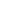 CATEGORIA DE L’OBRA:☐ ARTS PLÀSTIQUES  ARTS ESCÈNIQUESTÍTOLAutor(s)InstitucióDESCRIPCIÓ/RESUM DE L’OBRAFaça clic ací per a escriure text.ESBÓS (SI PROCEDEIX). Faça clic ací per a afegir una imatge.